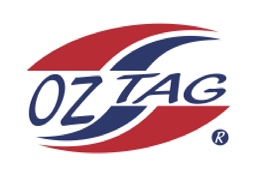 	Girls Under 15 Sutherland State                            Cup Representative Team 2023Congratulations to the following players selected in the 2023 Sutherland representative teamTo accept your position please contact the coachBy Friday November 18th1.Nova Batman2.Madison Brown3.Grace Cramsie4.Phoenix Green5.Martha Gregory6.Ruby Hedley7.Sarah Hickey8.Riley Hodge9.Abbie Jackson10.Zara Loveday11.Chloe Ozolins12.Hannah Silver13.Tara Skelton14.Bronte Snoxall15.Sienna Wilson16.Charlotte WoolnoughSHADOWS (IN NO PARTICULAR ORDER)Jaeva BentleyJade Murphy